ENNIS CHESS CONGRESS 2018 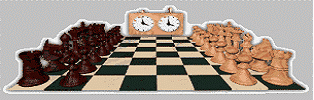 Date: Friday 11th - Sunday 13th, May 2018 Venue: WEST COUNTY HOTEL, Clare Rd. Ennis tel: 065-6828421 Sections: Open Section and Under 1400 6 Rounds, 1st Round starts @ 8 pm, FridaySaturday, Round 2 starts @ 10 am, R3 - 2.30 pm, R4 - 7 pmSunday, Round 5 starts @ 10 am, R6 - 2.30 pmEntry Fee: Adults: 35 euro Juniors 25 euro Prize fund(subject to entries): Open:1st - 2nd - 3rd - 3 Grading prizes U-1400:1st - 2nd - 3rd - 3 grading prizes Please note: Players must be ICU members. Sets & clocks are supplied by organisers. Time limit: 90 minutes + 15 sec increment each player. Special discounted rates for all players staying at venue. 129 euro sharing pp w/breakfast; Single room bb 75 euro per night pp. €159 triple rm w/breakfast. Ask for the special tournament  rateContact: John Cassidy, mob.: 087 249 59 13 Email:ennischessclub@hotmail.com 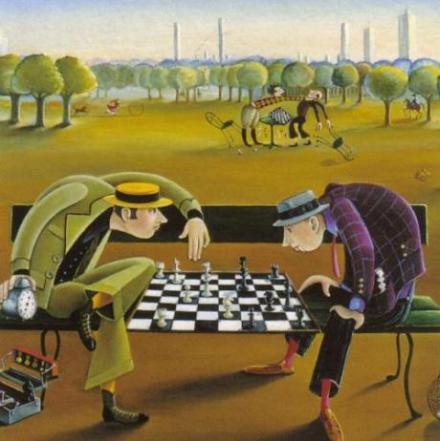 ENNIS OPEN 2018 ENTRY FORM 	Please fill out in BLOCK CAPITALSName:___________________________Address:_________________________ _________________________________ _________________________________Club:___________________________Section Entered:___________________Rating:______        I.C.U Number:_____I request a travelling bye in round:_____ PLEASE SEND ENTRIES TO:John Cassidy,Loyola, Cusack Road,Ennis Road,	Co. ENTRY FEES:Adults €35 Juniors €25Make cheques payable to: John CassidyAll titled* players have free entry *Includes IM, GM, WIM, WGM   